          КАРАР                                                          ПОСТАНОВЛЕНИЕ25 январь  2022 й.                    №  5                       25  января  2022 г.О принятии решения об упрощенном осуществлениивнутреннего финансового аудита и наделенийполномочиями внутреннего финансового аудита      В соответствии с пуктом 5 статьи 160.2-1 Бюджетного кодекса Российской Федерации, приказом министерства финансов Российской Федерации от 18.12.2019 №237и «Об утверждении федерального стандарта внутреннего финансового аудита «Основания и порядок организации, случаи и порядок передачи полномочий по осуществлению внутреннего финансового аудита», на основании Устава муниципального образования сельское поселение Казанчинский сельсовет муниципального района Аскинский район Республики Башкортостан, Администрация сельского поселения Казанчинский сельсовет муниципального района Аскинский район Республики Башкортостан постановляет:     1.Принять решение об упрощенном осуществлении внутреннего финансового аудита Администрация сельского поселения Казанчинский сельсовет муниципального района Аскинский район Республики Башкортостан     2. Наделить полномочиями по осуществлению внутреннего финансового аудита Главу сельского поселения Казанчинский сельсовет муниципального района Аскинский район Республики Башкортостан. Глава сельского поселения Казанчинский сельсовет муниципального района Аскинский район Республики Башкортостан принимает на себя и единолично несет ответственность за результаты выполнения бюджетных процедур, а также самостоятельно выполняет действия, направляет на достижение целей осуществлении внутреннего финансового аудита, в частности:       организует и осуществляет внутренний финансовый контроль;       решает задачи внутреннего финансового аудита, направленные на совершенствование  внутреннего финансового контроля в соответствии с пунктом 14 федерального стандарта внутреннего финансового аудита “Определения, принципы и задачи внутреннего финансового аудита”;      решает задачи внутреннего финансового аудита направленные на повышение качества финансового менеджмента в соответствии с пунктом 16 федерального стандарта внутреннего финансового аудита “Определения, принципы и задачи внутреннего финансового аудита”.     3. Контроль за исполнением настоящего распоряжения оставляю за собой.     4. Распоряжение вступает в силу с момента подписания.Глава сельского поселения                                                                             И.Ф. ДенисламовБашҡортостан  РеспубликаһыАСКЫН РАЙОНЫМУНИЦИПАЛЬ РАЙОНЫНЫҢҠАҘАНСЫ АУЫЛ СОВЕТЫАУЫЛ БИЛӘМӘҺЕХАКИМИӘТЕ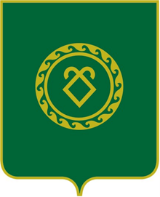 АДМИНИСТРАЦИЯСЕЛЬСКОГО ПОСЕЛЕНИЯКАЗАНЧИНСКИЙ СЕЛЬСОВЕТМУНИЦИПАЛЬНОГО РАЙОНААСКИНСКИЙ РАЙОНРеспублики Башкортостан